Приложение № 1 к постановлению администрацииКрапивинского муниципального округаот  ___________ №_______Проект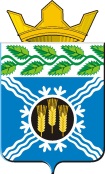 КЕМЕРОВСКАЯ ОБЛАСТЬ-КУЗБАССКРАПИВИНСКИЙ МУНИЦИПАЛЬНЫЙ ОКРУГАДМИНИСТРАЦИЯ КРАПИВИНСКОГО МУНИЦИПАЛЬНОГО ОКРУГАПОСТАНОВЛЕНИЕот «    »              2022г. №пгт. КрапивинскийОб утверждении формы проверочного листа (списка контрольных вопросов), применяемого при проведении контрольного мероприятия в рамках осуществления муниципального земельного контроля на территории Крапивинского муниципального округаВ целях реализации Федерального закона от 31 июля 2020 г. № 248-ФЗ «О государственном контроле (надзоре) и муниципальном контроле в Российской Федерации», руководствуясь постановлением Правительства РФ от 27 октября 2021 г. № 1844 «Об утверждении требований к разработке, содержанию, общественному обсуждению проектов форм проверочных листов, утверждению, применению, актуализации форм проверочных листов, а также случаев обязательного применения проверочных листов», Уставом Крапивинского муниципального округа Кемеровской области-Кузбасса:1. Утвердить форму проверочного листа (списка контрольных вопросов), применяемого при проведении контрольного мероприятия в рамках осуществления муниципального земельного контроля на территории Крапивинского муниципального округа, согласно приложению.2. Организационному отделу администрации Крапивинского муниципального округа (Букатина Е.В.) обнародовать настоящее постановление на информационном стенде администрации Крапивинского муниципального округа, а также на стендах, размещенных в зданиях территориальных отделов, входящих в состав муниципального казенного учреждения "Территориальное управление администрации Крапивинского муниципального округа", в соответствии с частью 2 статьи 59 Устава Крапивинского муниципального округа Кемеровской области – Кузбасса, и разместить на официальном сайте администрации Крапивинского муниципального округа в информационно-телекоммуникационной сети "Интернет".3. Настоящее постановление вступает в силу с момента его официального обнародования, но не ранее 1 марта 2022 года.4. Контроль за исполнением, размещением на официальном сайте и обнародованием на информационном стенде настоящего постановления возложить на заместителя главы Крапивинского муниципального округа  С.Н. Харламова.Исп. Полещук Ольга Борисовна21-117Приложение №1к постановлению администрацииКрапивинского муниципального округа                                                                                         от _____________г. № ______                                                                                                                        QR-кодПроверочный лист (список контрольных вопросов), применяемый при проведении контрольного мероприятия в рамках осуществления муниципального земельного контроля на территории Крапивинского муниципального округаНастоящая форма проверочного листа (списка контрольных вопросов) (далее – проверочный лист) применяется в ходе проведения контрольных мероприятий, которые предусмотрены Положением по осуществлению муниципального земельного контроля в границах Крапивинского муниципального округаНаименование органа муниципального земельного контроля:  администрация Крапивинского муниципального округа в лице комитета по управлению муниципальным имуществом администрации Крапивинского муниципального округа.Реквизиты нормативного правового акта, которым утверждена форма проверочного листа: постановление администрации Крапивинского муниципального округа от ________________ № _______.Вид контрольного мероприятия: ________________________________.Объект контроля, в отношении которого проводится контрольное мероприятие: _______________________________________________________.ФИО гражданина, ИП или наименование ЮЛ (ИНН, ОГРН, адрес регистрации), являющихся контролируемыми лицами ________________________________________________________________________________________________________________________________________________________________________________________________________________________________________________________________________________Место проведения контрольного мероприятия с заполнением проверочного листа  __________________________________________________________________________________________________________________________________________________________________________________________Реквизиты решения (распоряжения) о проведении контрольного мероприятия _____________________________________________________________________________________________________________________________Учетный номер контрольного мероприятия ________________________.Список контрольных вопросов: Должность, фамилия и инициалы  должностного лица контрольного органа (инспектора), проводившего контрольное мероприятие и заполнившего проверочный лист ________________________________________________________________________________________________________________________________________________________________________________________________________________________________________________________________"____"__________20__годПриложение № 2 к постановлению администрацииКрапивинского муниципального округаот  ___________ №_______ПроектКЕМЕРОВСКАЯ ОБЛАСТЬ-КУЗБАССКРАПИВИНСКИЙ МУНИЦИПАЛЬНЫЙ ОКРУГАДМИНИСТРАЦИЯ КРАПИВИНСКОГО МУНИЦИПАЛЬНОГО ОКРУГАПОСТАНОВЛЕНИЕот «    »              2022г. №пгт. КрапивинскийОб утверждении формы проверочного листа (списка контрольных вопросов), применяемого при проведении контрольного мероприятия в рамках осуществления муниципального лесного контроля на территории Крапивинского муниципального округаВ целях реализации Федерального закона от 31 июля 2020 г. № 248-ФЗ «О государственном контроле (надзоре) и муниципальном контроле в Российской Федерации», руководствуясь постановлением Правительства РФ от 27 октября 2021 г. № 1844 «Об утверждении требований к разработке, содержанию, общественному обсуждению проектов форм проверочных листов, утверждению, применению, актуализации форм проверочных листов, а также случаев обязательного применения проверочных листов», Уставом Крапивинского муниципального округа Кемеровской области-Кузбасса:1.Утвердить форму проверочного листа (списка контрольных вопросов), применяемого при проведении контрольного мероприятия в рамках осуществления муниципального лесного контроля на территории Крапивинского муниципального округа, согласно приложению.2. Организационному отделу администрации Крапивинского муниципального округа (Букатина Е.В.) обнародовать настоящее постановление на информационном стенде администрации Крапивинского муниципального округа, а также на стендах, размещенных в зданиях территориальных отделов, входящих в состав муниципального казенного учреждения "Территориальное управление администрации Крапивинского муниципального округа", в соответствии с частью 2 статьи 59 Устава Крапивинского муниципального округа Кемеровской области – Кузбасса, и разместить на официальном сайте администрации Крапивинского муниципального округа в информационно-телекоммуникационной сети "Интернет".3. Настоящее постановление вступает в силу с момента его официального обнародования, но не ранее 1 марта 2022 года.4. Контроль за исполнением, размещением на официальном сайте и обнародованием на информационном стенде настоящего постановления возложить на заместителя главы Крапивинского муниципального округа  А.А. Реванченко.Исп. Ковалевский Олег Витальевич8(38446)21-170Приложение №1к постановлению администрацииКрапивинского муниципального округа                                                                                         от _______________г. № ______                                                                                                                        QR-кодПроверочный лист (список контрольных вопросов), применяемый при проведении контрольного мероприятия в рамках осуществления муниципального лесного контроля на территории Крапивинского муниципального округаНастоящая форма проверочного листа (списка контрольных вопросов) (далее – проверочный лист) применяется в ходе проведения контрольных мероприятий, которые предусмотрены Положением по осуществлению муниципального лесного контроля в границах Крапивинского муниципального округаНаименование органа муниципального лесного контроля:  администрация Крапивинского муниципального округа в лице отдела сельского хозяйства, экологии и лесоустройства администрации Крапивинского муниципального округа.Реквизиты нормативного правового акта, которым утверждена форма проверочного листа: постановление администрации Крапивинского муниципального округа от ________________ № _______.Вид контрольного мероприятия: ________________________________.Объект контроля, в отношении которого проводится контрольное мероприятие: ______________________________________________________.ФИО гражданина, ИП или наименование ЮЛ (ИНН, ОГРН, адрес регистрации), являющихся контролируемыми лицами ______________________________________________________________________________________________________________________________________________________________________________________________________Место проведения контрольного мероприятия с заполнением проверочного листа  ________________________________________________________________________________________________________________________________________________________________________________Реквизиты решения (распоряжения) о проведении контрольного мероприятия ______________________________________________________________________________________________________________________Учетный номер контрольного мероприятия ________________________.Список контрольных вопросов: Должность, фамилия и инициалы должностного лица контрольного органа (инспектора), проводившего контрольное мероприятие и заполнившего проверочный лист ____________________________________________________________________________________________________________________________________________________________________________________________"____"__________20__годПриложение № 3 к постановлению администрацииКрапивинского муниципального округаот  ___________ №_______ПроектКЕМЕРОВСКАЯ ОБЛАСТЬ-КУЗБАССКРАПИВИНСКИЙ МУНИЦИПАЛЬНЫЙ ОКРУГАДМИНИСТРАЦИЯ КРАПИВИНСКОГО МУНИЦИПАЛЬНОГО ОКРУГАПОСТАНОВЛЕНИЕот «    »              2022г. №пгт. КрапивинскийОб утверждении формы проверочного листа (списка контрольных вопросов), применяемого при проведении контрольного мероприятия в рамках осуществления муниципального контроля с сфере благоустройства на территории Крапивинского муниципального округаВ целях реализации Федерального закона от 31 июля 2020 г. № 248-ФЗ «О государственном контроле (надзоре) и муниципальном контроле в Российской Федерации», руководствуясь постановлением Правительства РФ от 27 октября 2021 г. № 1844 «Об утверждении требований к разработке, содержанию, общественному обсуждению проектов форм проверочных листов, утверждению, применению, актуализации форм проверочных листов, а также случаев обязательного применения проверочных листов», Уставом Крапивинского муниципального округа Кемеровской области-Кузбасса:1.Утвердить формы проверочного листа (списка контрольных вопросов), применяемого при проведении контрольного мероприятия в рамках осуществления муниципального контроля в сфере благоустройства на территории Крапивинского муниципального округа, согласно приложению.2. Организационному отделу администрации Крапивинского муниципального округа (Букатина Е.В.) обнародовать настоящее постановление на информационном стенде администрации Крапивинского муниципального округа, а также на стендах, размещенных в зданиях территориальных отделов, входящих в состав муниципального казенного учреждения "Территориальное управление администрации Крапивинского муниципального округа", в соответствии с частью 2 статьи 59 Устава Крапивинского муниципального округа Кемеровской области – Кузбасса, и разместить на официальном сайте администрации Крапивинского муниципального округа в информационно-телекоммуникационной сети "Интернет".3. Настоящее постановление вступает в силу с момента его официального обнародования, но не ранее 1 марта 2022 года.4. Контроль за исполнением, размещением на официальном сайте и обнародованием на информационном стенде настоящего постановления возложить на заместителя главы Крапивинского муниципального округа  Е.А.Слонова.Лазарева Надежда Юрьевна8 (38446) 22 -030Приложение №1к постановлению администрацииКрапивинского муниципального округа                                                                                         от ___________г. №______                                                                                                                         QR-кодПроверочный лист (список контрольных вопросов), применяемый при проведении контрольного мероприятия в рамках осуществления муниципального контроля в сфере благоустройства на территории Крапивинского муниципального округаНастоящая форма проверочного листа (списка контрольных вопросов) (далее – проверочный лист) применяется в ходе проведения контрольных мероприятий, которые предусмотрены Положением по осуществлению муниципального контроля в сфере благоустройства в границах Крапивинского муниципального округаНаименование органа муниципального контроля в сфере благоустройства: администрация Крапивинского муниципального округа в лице муниципального казенного учреждения «Территориальное управление администрации Крапивинского муниципального округа.Реквизиты нормативного правового акта, которым утверждена форма проверочного листа: постановление администрации Крапивинского муниципального округа от ________________ № _______.Вид контрольного мероприятия: ________________________________.Объект контроля, в отношении которого проводится контрольное мероприятие: _____________________________________________________.ФИО гражданина, ИП или наименование ЮЛ (ИНН, ОГРН, адрес регистрации), являющихся контролируемыми лицами ________________________________________________________________________________________________________________________________________________________________________________________________________________________________________________________________________Место проведения контрольного мероприятия с заполнением проверочного листа  _________________________________________________________________________________________________________________________________________________________________________________Реквизиты решения (распоряжения) о проведении контрольного мероприятия ______________________________________________________________________________________________________________________Учетный номер контрольного мероприятия ________________________.Список контрольных вопросов: Должность, фамилия и инициалы должностного лица контрольного органа (инспектора), проводившего контрольное мероприятие и заполнившего проверочный лист ________________________________________________________________________________________________________________________________________________________________________________________________________________________________________________________________"____"__________20__годПриложение № 4 к постановлению администрацииКрапивинского муниципального округаот  ___________ №_______ПроектКЕМЕРОВСКАЯ ОБЛАСТЬ-КУЗБАССКРАПИВИНСКИЙ МУНИЦИПАЛЬНЫЙ ОКРУГАДМИНИСТРАЦИЯ КРАПИВИНСКОГО МУНИЦИПАЛЬНОГО ОКРУГАПОСТАНОВЛЕНИЕот «    »              2022г. №пгт. КрапивинскийОб утверждении формы проверочного листа (списка контрольных вопросов), применяемого при проведении контрольного мероприятия в рамках осуществления муниципального жилищного контроля на территории Крапивинского муниципального округаВ целях реализации Федерального закона от 31 июля 2020 г. № 248-ФЗ «О государственном контроле (надзоре) и муниципальном контроле в Российской Федерации», руководствуясь постановлением Правительства РФ от 27 октября 2021 г. № 1844 «Об утверждении требований к разработке, содержанию, общественному обсуждению проектов форм проверочных листов, утверждению, применению, актуализации форм проверочных листов, а также случаев обязательного применения проверочных листов», Уставом Крапивинского муниципального округа Кемеровской области-Кузбасса:Утвердить форму проверочного листа (списка контрольных вопросов), применяемого при проведении контрольного мероприятия в рамках осуществления муниципального жилищного контроля на территории Крапивинского муниципального округа, согласно приложению.2. Организационному отделу администрации Крапивинского муниципального округа (Букатина Е.В.) обнародовать настоящее постановление на информационном стенде администрации Крапивинского муниципального округа, а также на стендах, размещенных в зданиях территориальных отделов, входящих в состав муниципального казенного учреждения "Территориальное управление администрации Крапивинского муниципального округа", в соответствии с частью 2 статьи 59 Устава Крапивинского муниципального округа Кемеровской области – Кузбасса, и разместить на официальном сайте администрации Крапивинского муниципального округа в информационно-телекоммуникационной сети "Интернет".3. Настоящее постановление вступает в силу с момента его официального обнародования, но не ранее 1 марта 2022 года.4. Контроль за исполнением настоящего постановления возложить на первого заместителя главы Крапивинского муниципального округа Н.Ф. Арнольд.Исп. Сазонова Анастасия Вячеславовна8(384-46)21-068Приложение №1к постановлению администрацииКрапивинского муниципального округа                                                                          от _____________г. № ______                                                                                                                               QR-кодПроверочный лист (список контрольных вопросов), применяемый при проведении контрольного мероприятия в рамках осуществления муниципального жилищного контроля на территории Крапивинского муниципального округа Настоящая форма проверочного листа (списка контрольных вопросов) (далее – проверочный лист) применяется в ходе проведения контрольных мероприятий, которые предусмотрены Положением по осуществлению муниципального жилищного контроля на территории Крапивинского муниципального округа Наименование органа муниципального жилищного контроля: администрация Крапивинского муниципального округа в лице муниципального казенного учреждения «Управление по жизнеобеспечению и строительству администрации Крапивинского муниципального округа» Реквизиты нормативного правового акта, которым утверждена форма проверочного листа: постановление администрации Крапивинского муниципального округа от ________________ № _______.Вид контрольного мероприятия: ________________________________.Объект контроля, в отношении которого проводится контрольное мероприятие: ______________________________________________________.ФИО гражданина, ИП или наименование ЮЛ (ИНН, ОГРН, адрес регистрации), являющихся контролируемыми лицами ________________________________________________________________________________________________________________________________________________________________________________________________________________________________________________________________________Место проведения контрольного мероприятия с заполнением проверочного листа __________________________________________________________________________________________________________________________________________________________________________Реквизиты решения (распоряжения) о проведении контрольного мероприятия ______________________________________________________________________________________________________________Учетный номер контрольного мероприятия ________________________.Список контрольных вопросов: Должность, фамилия и инициалы должностного лица контрольного органа (инспектора), проводившего контрольное мероприятие и заполнившего проверочный лист ________________________________________________________________________________________________________________________________________________________________________________________________________________________________________________________________"____"__________20__годПриложение № 5 к постановлению администрацииКрапивинского муниципального округаот  ___________ №_______ПроектКЕМЕРОВСКАЯ ОБЛАСТЬ-КУЗБАССКРАПИВИНСКИЙ МУНИЦИПАЛЬНЫЙ ОКРУГАДМИНИСТРАЦИЯ КРАПИВИНСКОГО МУНИЦИПАЛЬНОГО ОКРУГАПОСТАНОВЛЕНИЕот «    »              2022г. №пгт. КрапивинскийОб утверждении формы проверочного листа (списка контрольных вопросов), применяемого при проведении контрольного мероприятия в рамках осуществления муниципального контроля за исполнением единой теплоснабжающей организацией обязательств по строительству, реконструкции и (или) модернизации объектов теплоснабжения в Крапивинском муниципальном округеВ целях реализации Федерального закона от 31 июля 2020 г. № 248-ФЗ «О государственном контроле (надзоре) и муниципальном контроле в Российской Федерации», руководствуясь постановлением Правительства РФ от 27 октября 2021 г. № 1844 «Об утверждении требований к разработке, содержанию, общественному обсуждению проектов форм проверочных листов, утверждению, применению, актуализации форм проверочных листов, а также случаев обязательного применения проверочных листов», Уставом Крапивинского муниципального округа Кемеровской области-Кузбасса:Утвердить форму проверочного листа (списка контрольных вопросов), применяемого при проведении контрольного мероприятия в рамках осуществления муниципального контроля за исполнением единой теплоснабжающей организацией обязательств по строительству, реконструкции и (или) модернизации объектов теплоснабжения в Крапивинском муниципальном округе, согласно приложению.2. Организационному отделу администрации Крапивинского муниципального округа (Букатина Е.В.) обнародовать настоящее постановление на информационном стенде администрации Крапивинского муниципального округа, а также на стендах, размещенных в зданиях территориальных отделов, входящих в состав муниципального казенного учреждения "Территориальное управление администрации Крапивинского муниципального округа", в соответствии с частью 2 статьи 59 Устава Крапивинского муниципального округа Кемеровской области – Кузбасса, и разместить на официальном сайте администрации Крапивинского муниципального округа в информационно-телекоммуникационной сети "Интернет".3. Настоящее постановление вступает в силу с момента его официального обнародования, но не ранее 1 марта 2022 года.4. Контроль за исполнением настоящего постановления возложить на первого заместителя главы Крапивинского муниципального округа Н.Ф.Арнольд.Исп. Сазонова Анастасия Вячеславовна8(384-46)21-068Приложение №1к постановлению администрацииКрапивинского муниципального округа                                                                          от _____________г. № ______                                                                                                                               QR-кодПроверочный лист (список контрольных вопросов), применяемый при проведении контрольного мероприятия в рамках осуществления муниципального контроля за исполнением единой теплоснабжающей организацией обязательств по строительству, реконструкции и (или) модернизации объектов теплоснабжения в Крапивинском муниципальном округе Настоящая форма проверочного листа (списка контрольных вопросов) (далее – проверочный лист) применяется в ходе проведения контрольных мероприятий, которые предусмотрены Положением по осуществлению муниципального контроля за исполнением единой теплоснабжающей организацией обязательств по строительству, реконструкции и (или) модернизации объектов теплоснабжения в Крапивинском муниципальном округе Наименование органа муниципального контроля за исполнением единой теплоснабжающей организацией обязательств по строительству, реконструкции и (или) модернизации объектов теплоснабжения: администрация Крапивинского муниципального округа в лице муниципального казенного учреждения «Управление по жизнеобеспечению и строительству администрации Крапивинского муниципального округа» Реквизиты нормативного правового акта, которым утверждена форма проверочного листа: постановление администрации Крапивинского муниципального округа от ________________ № _______.Вид контрольного мероприятия: ________________________________.Объект контроля, в отношении которого проводится контрольное мероприятие: _____________________________________________________.ФИО гражданина, ИП или наименование ЮЛ (ИНН, ОГРН, адрес регистрации), являющихся контролируемыми лицами ________________________________________________________________________________________________________________________________________________________________________________________________________________________________________________________________________Место проведения контрольного мероприятия с заполнением проверочного листа  _________________________________________________________________________________________________________________________________________________________________________Реквизиты решения (распоряжения) о проведении контрольного мероприятия _________________________________________________________________________________________________________________Учетный номер контрольного мероприятия ________________________.Список контрольных вопросов: Должность, фамилия и инициалы должностного лица контрольного органа (инспектора), проводившего контрольное мероприятие и заполнившего проверочный лист ________________________________________________________________________________________________________________________________________________________________________________________________________________________________________________________________"____"__________20__годПриложение № 6к постановлению администрацииКрапивинского муниципального округаот  ___________ №_______ПроектКЕМЕРОВСКАЯ ОБЛАСТЬ-КУЗБАССКРАПИВИНСКИЙ МУНИЦИПАЛЬНЫЙ ОКРУГАДМИНИСТРАЦИЯ КРАПИВИНСКОГО МУНИЦИПАЛЬНОГО ОКРУГАПОСТАНОВЛЕНИЕот «    »              2022г. №пгт. КрапивинскийОб утверждении формы проверочного листа (списка контрольных вопросов), применяемого при проведении контрольного мероприятия в рамках осуществления муниципального контроля на автомобильном транспорте, городском наземном электрическом транспорте и в дорожном хозяйстве в границах населенных пунктов Крапивинского муниципального округаВ целях реализации Федерального закона от 31 июля 2020 г. № 248-ФЗ «О государственном контроле (надзоре) и муниципальном контроле в Российской Федерации», руководствуясь постановлением Правительства РФ от 27 октября 2021 г. № 1844 «Об утверждении требований к разработке, содержанию, общественному обсуждению проектов форм проверочных листов, утверждению, применению, актуализации форм проверочных листов, а также случаев обязательного применения проверочных листов», Уставом Крапивинского муниципального округа Кемеровской области-Кузбасса:1. Утвердить форму проверочного листа (списка контрольных вопросов), применяемого при проведении контрольного мероприятия в рамках осуществления муниципального контроля на автомобильном транспорте, городском наземном электрическом транспорте и в дорожном хозяйстве в границах населенных пунктов Крапивинского муниципального округа, согласно приложению.2. Организационному отделу администрации Крапивинского муниципального округа (Букатина Е.В.) обнародовать настоящее постановление на информационном стенде администрации Крапивинского муниципального округа, а также на стендах, размещенных в зданиях территориальных отделов, входящих в состав муниципального казенного учреждения "Территориальное управление администрации Крапивинского муниципального округа", в соответствии с частью 2 статьи 59 Устава Крапивинского муниципального округа Кемеровской области – Кузбасса, и разместить на официальном сайте администрации Крапивинского муниципального округа в информационно-телекоммуникационной сети "Интернет".3. Настоящее постановление вступает в силу с момента его официального обнародования, но не ранее 1 марта 2022 года.4. Контроль за исполнением настоящего постановления возложить на первого заместителя главы Крапивинского муниципального округа Н.Ф.Арнольд.Исп. Сазонова Анастасия Вячеславовна8(384-46)21-068Приложение №1к постановлению администрацииКрапивинского муниципального округа                                                                          от _____________г. № ______                                                                                                                               QR-кодПроверочный лист (список контрольных вопросов), применяемый при проведении контрольного мероприятия в рамках осуществления муниципального контроля на автомобильном транспорте, городском наземном электрическом транспорте и в дорожном хозяйстве в границах населенных пунктов Крапивинского муниципального округа Настоящая форма проверочного листа (списка контрольных вопросов) (далее – проверочный лист) применяется в ходе проведения контрольных мероприятий, которые предусмотрены Положением по осуществлению муниципального контроля на автомобильном транспорте, городском наземном электрическом транспорте и в дорожном хозяйстве в границах населенных пунктов Крапивинского муниципального округа Наименование органа муниципального контроля на автомобильном транспорте, городском наземном электрическом транспорте и в дорожном хозяйстве: администрация Крапивинского муниципального округа в лице муниципального казенного учреждения «Управление по жизнеобеспечению и строительству администрации Крапивинского муниципального округа» Реквизиты нормативного правового акта, которым утверждена форма проверочного листа: постановление администрации Крапивинского муниципального округа от ________________ № _______.Вид контрольного мероприятия: ________________________________.Объект контроля, в отношении которого проводится контрольное мероприятие: _______________________________________________________.ФИО гражданина, ИП или наименование ЮЛ (ИНН, ОГРН, адрес регистрации), являющихся контролируемыми лицами ________________________________________________________________________________________________________________________________________________________________________________________________________________________________________________________________________Место проведения контрольного мероприятия с заполнением проверочного листа  __________________________________________________________________________________________________________________________________________________________________________________Реквизиты решения (распоряжения) о проведении контрольного мероприятия _______________________________________________________________________________________________________________________Учетный номер контрольного мероприятия ________________________.Список контрольных вопросов: Должность, фамилия и инициалы должностного лица контрольного органа (инспектора), проводившего контрольное мероприятие и заполнившего проверочный лист ________________________________________________________________________________________________________________________________________________________________________________________________________________________________________________________________"____"__________20__годГлаваКрапивинского муниципального округаТ.И. Климина№ п/пКонтрольный вопросРеквизиты нормативного правового акта (подзаконного правового акта), содержащего обязательные требованияВарианты ответаВарианты ответаВарианты ответаВарианты ответа№ п/пКонтрольный вопросРеквизиты нормативного правового акта (подзаконного правового акта), содержащего обязательные требованияДаНетНеприменимоПримечание1.Имеются ли правоустанавливающие документы на земельный участокСтатьи 25, 26 Земельного  кодекса РФ, пункт 3 статьи 28 Федерального закона от 21.12.2001 № 178 «О приватизации государственного и муниципального имущества»2.В целях охраны земель проводятся  ли мероприятия по: воспроизводству плодородия земель  сельскохозяйственного назначения; защите земель от водной и ветровой эрозии; защите сельскохозяйственных угодий от зарастания деревьями и кустарниками, сорными растениямиПункт 2 статьи 13 Земельного кодекса РФ3.Используется ли земельный участок в процессе хозяйственной или производственной деятельностиСтатья 42 Земельного кодекса РФ4.Используется ли земельный участок в соответствии с разрешенным использованиемСтатья 42 Земельного кодекса РФ5.Сохранены ли межевые, геодезические и другие специальные знаки, установленные на земельных участках в соответствии с законодательствомСтатья 42 Земельного кодекса РФ6.Осуществляются ли мероприятия по охране земельСтатья 42 Земельного кодекса РФ7.Своевременно ли производятся платежи за землю Статья 42 Земельного кодекса РФ8.Происходит ли загрязнение, истощение, деградация, порча земель и почв или иное негативное воздействие на землюСтатья 42 Земельного кодекса РФ9. Используются ли землепользователями участки, прилегающие к полосам отвода автомобильных дорог, в пределах населенного пунктаСтатья 42 Земельного кодекса РФГлаваКрапивинского муниципального округаТ.И. Климина№ п/пКонтрольный вопросРеквизиты нормативного правового акта (подзаконного правового акта), содержащего обязательные требованияВарианты ответаВарианты ответаВарианты ответаВарианты ответа№ п/пКонтрольный вопросРеквизиты нормативного правового акта (подзаконного правового акта), содержащего обязательные требованияДаНетНеприменимоПримечание1.Используется ли контролируемым лицом лесной участок (лесная территория) в соответствии с установленным целевым назначением и (или) видим разрешенного использованияЧасть 1,2 статьи 25, часть 6 статьи 111, часть 1 статьи 120 Лесного кодекса Российской Федерации, лесохозяйственного регламента Крапивинского муниципального округа2.Имеются ли у контролируемого лица права, предусмотренные законодательством Российской Федерации на используемый лесной участок, и (или) часть лесного участкаПункт 1 статьи 25 Земельного кодекса Российской Федерации, часть 1 статьи 24, часть 1 статьи 71 Лесного кодекса Российской Федерации3.Соответствуют ли границы лесного участка, и (или) части лесного участка, используемого контролируемым лицом, сведениям о границах лесного участка, и (или) части лесного участка, указанным в Едином государственном реестре недвижимости, румбам согласно материалам таксацииПункт 3 статьи 6 Земельного кодекса Российской Федерации, статьи 7 Лесного кодекса Российской Федерации4.Имеется ли у контролируемого лица проект освоения лесовСтатья 12, часть 1 статьи 88, статьи 89, статьи 64, часть 2 Лесного кодекса Российской ФедерацииГлаваКрапивинского муниципального округаТ.И. Климина№ п/пКонтрольный вопросРеквизиты нормативного правового акта (подзаконного правового акта), содержащего обязательные требованияВарианты ответаВарианты ответаВарианты ответаВарианты ответа№ п/пКонтрольный вопросРеквизиты нормативного правового акта (подзаконного правового акта), содержащего обязательные требованияДаНетНеприменимоПримечание1.Соблюдаются ли требования правил по уборке территорий в весенне-летний период?п.4.1. Правил благоустройства Крапивинского муниципального округа2.Соблюдаются ли требования правил по уборке территорий в осенне-зимний период?п.4.2. Правил благоустройства Крапивинского муниципального округа3.Соблюдаются ли требования правил по уборке территорий?п.4.3. Правил благоустройства Крапивинского муниципального округа4.Соблюдаются ли требования правил по уборке территорий индивидуального жилищного фонда?п.4.4. Правил благоустройства Крапивинского муниципального округа5.Соблюдаются ли требования правил по уборке территорий объектов торговли, общественного питания и сферы услуг, территорий рынков?п.4.5. Правил благоустройства Крапивинского муниципального округа6.Соблюдаются ли требования правил по содержанию водных объектов?п.4.6. Правил благоустройства Крапивинского муниципального округа7.Соблюдаются ли требования правил по уборке содержанию кладбищ?п.4.7. Правил благоустройства Крапивинского муниципального округа8.Соблюдаются ли требования правил при подключении к сети ливневой канализации?п.4.8. Правил благоустройства Крапивинского муниципального округа9. Соблюдаются ли порядок правил обращения с твердыми коммунальными отходами? п.5.1. Правил благоустройства Крапивинского муниципального округа10.Соблюдаются ли порядок правил сбора, транспортировки жидких бытовых отходов?п.5.2. Правил благоустройства Крапивинского муниципального округа11.Соблюдаются ли требования правил к содержанию элементов внешнего благоустройства?п.6. Правил благоустройства Крапивинского муниципального округа12.Соблюдаются ли порядок правил производства работ, связанных с нарушением благоустройства при строительстве, реконструкции и ремонте инженерных коммуникаций и оформление выдачи разрешения на производстве земляных работ?п.7. Правил благоустройства Крапивинского муниципального округа13.Соблюдаются ли требования правил к содержанию фасадов, зданий, строений, сооружений?п.8. Правил благоустройства Крапивинского муниципального округа14.Соблюдаются ли требования правил по озеленению территорий и содержанию зеленых насаждений?п.9. Правил благоустройства Крапивинского муниципального округа15.Осуществляется ли поддержание в исправном состоянии наружное освещение?  п.10. Правил благоустройства Крапивинского муниципального округа16.Соблюдаются ли требования правил к содержанию площадок (детские площадки, контейнерные площадки, площадки под выгул собак, строительные площадки)?п.11. Правил благоустройства Крапивинского муниципального округа17.Соблюдаются ли порядок правил по размещению передвижных зрелищных сооружений (цирков, луна-парков, аттракционов и др.)?п.12. Правил благоустройства Крапивинского муниципального округа18.Соблюдаются ли требования правил по содержанию домашних животных?п.13. Правил благоустройства Крапивинского муниципального округа18.Соблюдаются ли требования правил по определению границ прилегающей территории?п.14. Правил благоустройства Крапивинского муниципального округа19.Соблюдаются ли особые требования правил к доступности городской среды для маломобильных групп населения?п.15. Правил благоустройства Крапивинского муниципального округа20.Соблюдаются ли требования правил к праздничному оформлению территории?п.16. Правил благоустройства Крапивинского муниципального округа21.Соблюдаются ли отдельные (итоговые) требования правил по благоустройству территории Крапивинского муниципального округап.17. Правил благоустройства Крапивинского муниципального округа22.Соблюдаются ли требования правил к размещению, содержанию и внешнему виду информационных конструкцийп.20. Правил благоустройства Крапивинского муниципального округаГлаваКрапивинского муниципального округаТ.И. Климина№ п/пКонтрольный вопросРеквизиты нормативного правового акта (подзаконного правового акта), содержащего обязательные требованияВарианты ответаВарианты ответаВарианты ответаВарианты ответа№ п/пКонтрольный вопросРеквизиты нормативного правового акта (подзаконного правового акта), содержащего обязательные требованияДаНетНеприменимоПримечание1.Наличие Устава организациичасть 3 статьи 136 Жилищного кодекса РФ, части1, 4 статьи 52 Гражданского кодекса РФ2.Имеется ли у управляющей организации лицензия на осуществление предпринимательской деятельности по управлению многоквартирными домами?Часть 1 статьи 192 Жилищного кодекса Российской Федерации;3.Имеются ли решения общего собрания собственников помещений многоквартирных домов о выборе способа управления управляющей организацией, товариществом собственников жилья?Пункт 3 статьи161 Жилищного кодекса Российской Федерации4.Применяется ли размер платы за жилое помещение, установленный органом местного самоуправления, для нанимателей и собственников, не определивших размер платы за содержание жилого помещения на общем собрании?статья 158 Жилищного кодекса Российской Федерации5.Имеется ли утвержденный решением общего собрания собственников помещений перечень общего имущества многоквартирного дома (домов)?статья 36 Жилищного кодекса Российской Федерации;Правила содержания общего имущества в многоквартирном доме, утвержденные постановлением Правительства Российской Федерации от 13.08.2006 № 4916.Имеется ли утвержденный решением общего собрания собственников помещений перечень работ и услуг, оказываемых в счет платы за жилое помещение?статья 161 Жилищного кодекса Российской Федерации7.Соблюдается ли порядок технических осмотров многоквартирных домов?пункт 2.1 Правил и норм технической эксплуатации жилищного фонда, утвержденных постановлением Госстроя России от 27.09.2003 № 1708.Обеспечены ли организация и планирование текущего ремонта жилищного фонда?пункт 2.3 Правил и норм технической эксплуатации жилищного фонда, утвержденных постановлением Госстроя России от 27.09.2003 № 1709.Обеспечивается ли подготовка жилищного фонда к сезонной эксплуатации?пункт 2.6 Правил и норм технической эксплуатации жилищного фонда, утвержденных постановлением Госстроя России от 27.09.2003 № 17010.Обеспечены ли организация и функционирование диспетчерской и аварийно-ремонтной служб?пункт 2.7 Правил и норм технической эксплуатации жилищного фонда, утвержденных постановлением Госстроя России от 27.09.2003 № 17011.Соблюдаются ли требования к порядку содержания помещений и придомовых территорий многоквартирных домов?раздел III Правил и норм технической эксплуатации жилищного фонда, утвержденных постановлением Госстроя России от 27.09.2003 № 17012.Соблюдаются ли требования к порядку осуществления технического обслуживания и ремонта строительных конструкций многоквартирных домов?раздел IV Правил и норм технической эксплуатации жилищного фонда, утвержденных постановлением Госстроя России от 27.09.2003 № 17013.Соблюдаются ли требования к порядку осуществления технического обслуживания и ремонта инженерного оборудования многоквартирных домов?раздел V Правил и норм технической эксплуатации жилищного фонда, утвержденных постановлением Госстроя России от 27.09.2003 № 170ГлаваКрапивинского муниципального округаТ.И. Климина№ п/пКонтрольный вопросРеквизиты нормативного правового акта (подзаконного правового акта), содержащего обязательные требованияВарианты ответаВарианты ответаВарианты ответаВарианты ответа№ п/пКонтрольный вопросРеквизиты нормативного правового акта (подзаконного правового акта), содержащего обязательные требованияДаНетНеприменимоПримечание1.Соблюдаются ли единой теплоснабжающей организацией расчет за товары, услуги в сфере теплоснабжения  по ценам (тарифам), подлежащим государственному регулированию?пункт 18 ст. 2 Федерального закона от 27 июля 2010 г. N 190-ФЗ "О теплоснабжении"2.Соблюдаются ли правила подключения (технологического присоединения) к системам теплоснабжения, включая правила недискриминационного доступа к услугам по подключению (технологическому присоединению) к системам теплоснабжения, а также типовых форм документов, необходимых для подключения (технологического присоединения) объектов капитального строительства к системам теплоснабженияПостановление Правительства РФ от 5 июля 2018 г. N 787 "О подключении (технологическом присоединении) к системам теплоснабжения, недискриминационном доступе к услугам в сфере теплоснабжения, изменении и признании утратившими силу некоторых актов Правительства Российской Федерации"3.Имеется ли утвержденная схема теплоснабжения поселения, в том числе присвоение статуса единой теплоснабжающей организации?Статья 23.13 Федерального закона от 27.07.2010 № 190 «О теплоснабжении»4.Рассматривались ли обращения потребителей по вопросам надежности теплоснабжения в порядке, установленном правилами  организации теплоснабжения, утвержденными Правительством Российской Федерации?Постановление  Правительства РФ от 8 августа 2012 г. N 808 «Об организации теплоснабжения в Российской Федерации и о внесении изменений в некоторые акты Правительства Российской Федерации», пункт 1 части 1 статьи 6 Федерального закона от 27.07.2010 № 190 «О теплоснабжении»5.Выполнены ли требования, установленные правилами оценки готовности поселений, городских округов к отопительному периоду, и контроль за готовностью теплоснабжающих организаций, теплосетевых организаций, отдельных категорий потребителей к отопительному периоду?Постановление  Правительства РФ от 8 августа 2012 г. N 808 «Об организации теплоснабжения в Российской Федерации и о внесении изменений в некоторые акты Правительства Российской Федерации», статья  6 Федерального закона от 27.07.2010 № 190 «О теплоснабжении»6.Обеспечено ли  качество теплоносителейПункт 4 части 5 ст.20 Федерального закона от 27 июля 2010 г. N 190-ФЗ "О теплоснабжении"7.Обеспечена ли  безаварийная работа объектов теплоснабженияПункт 7 части 5 ст. 20 Федерального закона от 27 июля 2010 г. N 190-ФЗ "О теплоснабжении"ГлаваКрапивинского муниципального округаТ.И. Климина№ п/пКонтрольный вопросРеквизиты нормативного правового акта (подзаконного правового акта), содержащего обязательные требованияВарианты ответаВарианты ответаВарианты ответаВарианты ответа№ п/пКонтрольный вопросРеквизиты нормативного правового акта (подзаконного правового акта), содержащего обязательные требованияДаНетНеприменимоПримечание1.Соблюдаются  ли  состав  и  требования  к  содержанию  разделов  проектной  документации  автомобильных  дорог,  их  участков,  состав  и  требования  к  содержанию  разделов  проектной  документации  автомобильных  дорог,  их  участков  применительно  к  отдельным  этапам  строительства,  реконструкции  автомобильных  дорог,  их  участков,  а  также  состав  и  требования  к  содержанию  разделов  проектной  документации  автомобильных  дорог,  их  участков,  представляемой  на  экспертизу  проектной  документации  и  в  органы  государственного  строительного  надзора? пункт  2  статьи  16  Федерального  закона  от  08.11.2007  №257-ФЗ  «Об  автомобильных  дорогах  и  о  дорожной  деятельности  в  Российской  Федерации  и  о  внесении  изменений  в  отдельные  законодательные  акты  Российской  Федерации»  2.Согласовано ли разрешение на строительство, реконструкцию автомобильных дорог органом местного самоуправления?пункт  3  статьи  16  Федерального  закона  от  08.11.2007  №257-ФЗ  «Об  автомобильных  дорогах  и  о  дорожной  деятельности  в  Российской  Федерации  и  о  внесении  изменений  в  отдельные  законодательные  акты  Российской  Федерации»  3.Соблюдается ли состав работ по ремонту автомобильных дорог?пункт  4  статьи  16  Федерального  закона  от  08.11.2007  №257-ФЗ  «Об  автомобильных  дорогах  и  о  дорожной  деятельности  в  Российской  Федерации  и  о  внесении  изменений  в  отдельные  законодательные  акты  Российской  Федерации»;приказ  Минтранса  России  от  16.11.2012  №402  «Об  утверждении  Классификации  работ  по  капитальному  ремонту,  ремонту  и  содержанию  автомобильных  дорог»  4.Осуществляется  ли  содержание  автомобильных  дорог  в  соответствии  с  требованиями  технических  регламентов  в  целях  обеспечения  сохранности  автомобильных  дорог,  а  также  организации  дорожного  движения,  в  том  числе  посредством  поддержания  бесперебойного  движения  транспортных  средств  по  автомобильным  дорогам  и  безопасных  условий  такого  движения?пункты  1,  2  статьи  17  Федерального  закона  от  08.11.2007  №257-ФЗ  «Об  автомобильных  дорогах  и  о  дорожной  деятельности  в  Российской  Федерации  и  о  внесении  изменений  в  отдельные  законодательные  акты  Российской  Федерации»5.Соблюдается ли состав работ по содержанию автомобильных дорог?пункт  3  статьи  17  Федерального  закона  от  08.11.2007  №  257-ФЗ  «Об  автомобильных  дорогах  и  о  дорожной  деятельности  в  Российской  Федерации  и  о  внесении  изменений  в  отдельные  законодательные  акты  Российской  Федерации»;приказ  Минтранса  России  от  16.11.2012  №402  «Об  утверждении  Классификации  работ  по  капитальному  ремонту,  ремонту  и  содержанию  автомобильных  дорог»  6.Осуществляется  ли  ремонт  автомобильных  дорог  в  соответствии  с  требованиями  технических  регламентов  в  целях  поддержания  бесперебойного  движения  транспортных  средств  по  автомобильным  дорогам  и  безопасных  условий  такого  движения,  а  также  обеспечения  сохранности  автомобильных  дорог?пункт  1  статьи  18  Федерального  закона  от  08.11.2007  №  257-ФЗ  «Об  автомобильных  дорогах  и  о  дорожной  деятельности  в  Российской  Федерации  и  о  внесении  изменений  в  отдельные  законодательные  акты  Российской  Федерации»7.Осуществляется  ли  прокладка,  перенос  или  переустройство  инженерных  коммуникаций,  их  эксплуатация  в  границах  полосы  отвода  автомобильной  дороги  на  основании  договора,  заключаемого  владельцами  таких  инженерных  коммуникаций  с  владельцем  автомобильной  дороги?пункт  2  статьи  19  Федерального  закона  от  08.11.2007  №257-ФЗ  «Об  автомобильных  дорогах  и  о  дорожной  деятельности  в  Российской  Федерации  и  о  внесении  изменений  в  отдельные  законодательные  акты  Российской  Федерации»  8.Осуществляется  ли  прокладка,  перенос,  переустройство,  эксплуатация  инженерных  коммуникаций  в  границах  полос  отвода  и  придорожных  полос  автомобильных  дорог  в  соответствии  с  техническими  требованиями  и  условиями,  установленными  договором  между  владельцами  автомобильных  дорог  и  инженерных  коммуникаций?пункт  2  статьи  19  Федерального  закона  от  08.11.2007  №  257-ФЗ  «Об  автомобильных  дорогах  и  о  дорожной  деятельности  в  Российской  Федерации  и  о  внесении  изменений  в  отдельные  законодательные  акты  Российской  Федерации»  9. Выдано ли  органом  местного  самоуправления  разрешение  на  строительство  в  случае  прокладки,  переноса,  переустройства  инженерных  коммуникаций  в  границах  придорожных  полос  автомобильной  дороги?пункт  5  статьи  19  Федерального  закона  от  08.11.2007  №257-ФЗ  «Об  автомобильных  дорогах  и  о  дорожной  деятельности  в  Российской  Федерации  и  о  внесении  изменений  в  отдельные  законодательные  акты  Российской  Федерации»  10.Осуществляется  ли  размещение  объектов  дорожного  сервиса  в  границах  полосы  отвода  автомобильной  дороги  в  соответствии  с  документацией  по  планировке  территории  и  требованиями  технических  регламентов?пункт  1  статьи  22  Федерального  закона  от  08.11.2007  №257-ФЗ  «Об  автомобильных  дорогах  и  о  дорожной  деятельности  в  Российской  Федерации  и  о  внесении  изменений  в  отдельные  законодательные  акты  Российской  Федерации»  11.Не  ухудшают  ли  объекты  дорожного  сервиса  видимость  на  автомобильной  дороге,  другие  условия  безопасности  дорожного  движения,  а  также  условия  использования  и  содержания  автомобильной  дороги  и  расположенных  на  ней  сооружений  и  иных  объектов?пункт  3  статьи  22  Федерального  закона  от  08.11.2007  №  257-ФЗ  «Об  автомобильных  дорогах  и  о  дорожной  деятельности  в  Российской  Федерации  и  о  внесении  изменений  в  отдельные  законодательные  акты  Российской  Федерации»  12.Выдано  ли  органом  местного  самоуправления  при  строительстве,  реконструкции  объектов  дорожного  сервиса,  размещаемых  в  границах  полосы  отвода  автомобильной  дороги  местного  значения,  разрешение  на  строительство?пункт  4  статьи  22  Федерального  закона  от  08.11.2007  №257-ФЗ  «Об  автомобильных  дорогах  и  о  дорожной  деятельности  в  Российской  Федерации  и  о  внесении  изменений  в  отдельные  законодательные  акты  Российской  Федерации»  13.Оборудованы  ли  объекты  дорожного  сервиса  стоянками  и  местами  остановки  транспортных  средств,  а  также  подъездами,  съездами  и  примыканиями  в  целях  обеспечения  доступа  к  ним  с  автомобильной  дороги?пункт  6  статьи  22  Федерального  закона  от  08.11.2007  №257-ФЗ  «Об  автомобильных  дорогах  и  о  дорожной  деятельности  в  Российской  Федерации  и  о  внесении  изменений  в  отдельные  законодательные  акты  Российской  Федерации»  14.Осуществляется  ли  в  границах  полос  отвода  автомобильной  дороги  выполнение  работ,  не  связанных  со  строительством,  с  реконструкцией,  капитальным  ремонтом,  ремонтом  и  содержанием  автомобильной  дороги,  а  также  с  размещением  объектов  дорожного  сервиса?пункт  3  статьи  25  Федерального  закона  от  08.11.2007  №257-ФЗ  «Об  автомобильных  дорогах  и  о  дорожной  деятельности  в  Российской  Федерации  и  о  внесении  изменений  в  отдельные  законодательные  акты  Российской  Федерации»15.Размещены  ли  в  границах  полос  отвода  автомобильной  дороги  здания,  строения,  сооружения  и  другие  объекты,  не  предназначенные  для  обслуживания  автомобильной  дороги,  ее  строительства,  реконструкции,  капитального  ремонта,  ремонта  и  содержания  и  не  относящиеся  к  объектам  дорожного  сервиса?пункт  3  статьи  25  Федерального  закона  от  08.11.2007  №  257-ФЗ  «Об  автомобильных  дорогах  и  о  дорожной  деятельности  в  Российской  Федерации  и  о  внесении  изменений  в  отдельные  законодательные  акты  Российской  Федерации»16.Производится  ли  в  границах  полос  отвода  автомобильной  дороги  распашка  земельных  участков,  покос  травы,  осуществление  рубок  и  повреждение  лесных  насаждений  и  иных  многолетних  насаждений,  снятие  дерна  и  выемка  грунта,  за  исключением  работ  по  содержанию  полосы  отвода  автомобильной  дороги  или  ремонту  автомобильной  дороги,  ее  участков?пункт  3  статьи  25  Федерального  закона  от  08.11.2007  №  257-ФЗ  «Об  автомобильных  дорогах  и  о  дорожной  деятельности  в  Российской  Федерации  и  о  внесении  изменений  в  отдельные  законодательные  акты  Российской  Федерации»  17.Согласовано  ли  в  письменной  форме  владельцем  автомобильной  дороги  строительство,  реконструкция  в  границах  придорожных  полос  автомобильной  дороги  объектов  капитального  строительства,  объектов,  предназначенных  для  осуществления  дорожной  деятельности,  объектов  дорожного  сервиса,  установка  рекламных  конструкций,  информационных  щитов  и  указателей?пункт  8  статьи  26  Федерального  закона  от  08.11.2007  №  257-ФЗ  «Об  автомобильных  дорогах  и  о  дорожной  деятельности  в  Российской  Федерации  и  о  внесении  изменений  в  отдельные  законодательные  акты  Российской  Федерации»  18.Содержит  ли  письменное  согласие  технические  требования  и  условия,  подлежащие  обязательному  исполнению  лицами,  осуществляющими  строительство,  реконструкцию  в  границах  придорожных  полос  автомобильной  дороги  объектов  капитального  строительства,  объектов,  предназначенных  для  осуществления  дорожной  деятельности,  объектов  дорожного  сервиса,  установку  рекламных  конструкций,  информационных  щитов  и  указателей?пункт  8  статьи  26  Федерального  закона  от  08.11.2007  №  257-ФЗ  «Об  автомобильных  дорогах  и  о  дорожной  деятельности  в  Российской  Федерации  и  о  внесении  изменений  в  отдельные  законодательные  акты  Российской  Федерации»  19.Соблюдаются ли требования перевозки пассажиров и багажа?Ст. 19 -22 Федерального закона от 8 ноября 2007 г. N 259-ФЗ "Устав автомобильного транспорта и городского наземного электрического транспорта"20.Соблюдаются ли требования к проектируемым, строящемся, реконструируемым, капитально ремонтируемым и эксплуатируемым объектам дорожного и придорожного сервиса, предназначенного для размещения на автомобильных дорогах общего пользования с целью обслуживания участников дорожного движения по пути следования?ГОСТ 33062-2014 «Дороги автомобильные общего пользования. Требования к размещению объектов дорожного и придорожного сервиса»